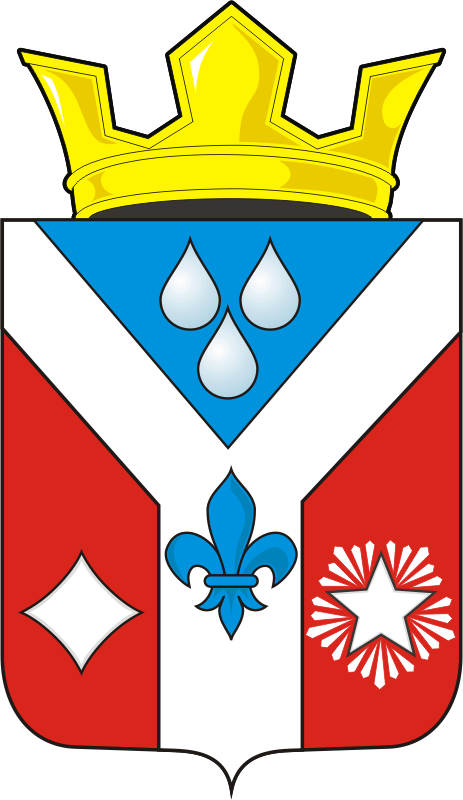 АДМИНИСТРАЦИЯ ГАВРИЛОВСКОГО СЕЛЬСОВЕТА САРАКТАШСКОГО РАЙОНА ОРЕНБУРГСКОЙ ОБЛАСТИП О С Т А Н О В Л Е Н И Е_________________________________________________________________________________________________________03.11.2022                       с. Гавриловка                                      № 47-пОб утверждении муниципальной программы «Реализация муниципальной политики на территории муниципального образования Гавриловский сельсовет Саракташского района Оренбургской области»В соответствии с Бюджетным кодексом Российской Федерации, Федеральным законом от 06.10.2003 №131-ФЗ «Об общих принципах организации местного самоуправления в Российской Федерации», постановлением администрации МО Гавриловский сельсовет от 03.11.2022 года № 45-п «Об утверждении порядка разработки, реализации и оценки эффективности муниципальных программ Гавриловского сельсовета Саракташского района Оренбургской области», руководствуясь Уставом МО Гавриловский сельсовет.1. Утвердить паспорт муниципальной программы Гавриловского сельсовета «Реализация муниципальной политики на территории муниципального образования Гавриловский сельсовет Саракташского района Оренбургской области» и приложения № 1, 2, 3, 4, 5, 6, 7, 8, 9.2. Постановление администрации муниципального образования Гавриловский сельсовет Саракташского района Оренбургской области от 15.11.2017 № 53-п «Об утверждении муниципальной программы «Реализация муниципальной политики на территории муниципального образования Гавриловский сельсовет Саракташского района Оренбургской области на 2018-2021 годы» (в редакции постановлений от 12.11.2018 № 34-п, от 05.03.2019 № 5-п, от 14.11.2019 № 47-п, от 10.01.2020 № 1-1-п, от 12.11.2020 № 68-п, от 19.01.2021 № 4-п, от 11.11.2021 № 40) признать утратившим силу с 01.01.2023.3. Контроль за выполнением настоящего постановления оставляю за собой.4. Настоящее постановление вступает в силу со дня его подписания,  подлежит размещению на официальном сайте администрации Гавриловского сельсовета Саракташского района Оренбургской области  и распространяется на правоотношения возникшие с 01 января 2023 года.Глава Гавриловского сельсовета:                                          Е.И. ВарламоваРазослано: прокурору района, финансовый отдел администрации Саракташского района, официальный сайт, в дело.Приложение к ПостановлениюГавриловского сельсоветаСаракташского районаОренбургской области от 03.11.2022 г.  № 47-пПаспорт муниципальной программы Гавриловского сельсовета Саракташского района Оренбургской областиРеализация муниципальной политики на территории муниципального образования Гавриловский сельсовет Саракташского района Оренбургской области(наименование муниципальной программы)Стратегические приоритеты развития муниципальной программыМестное самоуправление в Российской Федерации составляет одну из основ конституционного строя. Его значение в политической системе российского общества определяется тем, что это тот уровень власти, который наиболее приближен к населению, им формируется и ему непосредственно подконтролен, решает вопросы удовлетворения основных жизненных потребностей населения. Эффективное местное самоуправление является одним из условий социально-экономического развития муниципального образования, повышения качества жизни населения, повышения доверия населения к власти.Осуществление органами местного самоуправления своих полномочий и функций определяется, прежде всего, тремя факторами:- состоянием системы органов местного самоуправления, их функционально-должностной структурой;- состоянием кадрового состава и, прежде всего, профессионализмом работников органов местного самоуправления;- наличием инструментов и способов взаимодействия населения и органов местного самоуправления.Помимо своих полномочий, муниципальное образование Гавриловский сельсовет осуществляет выполнение части переданных полномочий Российской Федерации по осуществлению первичного воинского учета органами местного самоуправления поселений.Муниципальное образование Гавриловский сельсовет (далее – МО) передает часть полномочий по обеспечению услугами организаций культуры и библиотечного обслуживания жителей сельсовета муниципальному району по вопросам:- организации библиотечного обслуживания населения, комплектования и обеспечения сохранности библиотечных фондов библиотек сельсовета;- создание условий для организации досуга и обеспечения жителей сельсовета услугами организаций культуры;- сохранения, использования и популяризации объектов культурного наследия (памятников истории и культуры), находящихся в собственности поселения, охрана объектов культурного наследия (памятников истории и культуры) местного (муниципального) значения, расположенных на территории сельсовета;- создание условий для развития местного традиционного народного художественного творчества, участия в сохранении, возрождении и развитии народного художественных промыслов в сельсовете.На территории сельсовета проживает 633 человек. Численность населения в трудоспособном возрасте по состоянию на 01.01.2022 года составляет 341 человек, число домовладений 311, число населённых пунктов 4. Протяженность автомобильных дорог общего пользования составляет 10,655 км. Основными направлениями деятельности администрации сельсовета являются: - мобилизация доходных источников местного бюджета;- повышение эффективности расходования бюджетных средств;- обеспечение выполнения части, переданных органами власти другого уровня, полномочий;- обеспечение деятельности аппарата управления;- реализация намеченных мероприятий по капитальному ремонту, ремонту дорог и их содержанию;- благоустройство территории и др.В селе Гавриловка Саракташского района Оренбургской области был произведен ремонт асфальтобетонного покрытия ул.Правды (от дома № 48 до дома №64). Важную роль играют информатизация сферы управления, так как она не только повышает эффективность управления на всех его уровнях, но и позволяет повысить эффективность целенаправленной деятельности в других сферах.Для информирования населения создан официальный интернет - сайт МО Гавриловский сельсовет, на котором размещается информация о деятельности органов местного самоуправления. В соответствии с законодательством на сайте публикуются нормативные правовые акты, принятые главой сельского поселения, администрацией сельсовета и Советом депутатов муниципального образования.Основные приоритеты деятельности администрации МО Гавриловского сельсовета (далее – администрации):- определение долгосрочной стратегии и этапов градостроительного планирования развития территории МО Гавриловский сельсовет;-повышение эффективности и результативности деятельности администрации;- исполнение полномочий по решению вопросов местного значения в соответствии с федеральными законами, законами Оренбургской области и муниципальными правовыми актами. - профилактика правонарушений и обеспечение общественной безопасности на территории сельсовета;- усиление системы противопожарной безопасности на территории МО Гавриловский сельсовет, создание необходимых условий для укрепления пожарной безопасности, снижение гибели, травматизма людей на пожарах, уменьшение материального ущерба от пожаров;- обеспечение свободы творчества и прав граждан на участие в культурной жизни.Цель Программы - создание условий для обеспечения устойчивого роста экономики и повышения эффективности управления в МО Гавриловский сельсовет.Показатели муниципальной программы Структура муниципальной программы Перечень мероприятий (результатов) муниципальной программыФинансовое обеспечение муниципальной программы за счет средств бюджета Гавриловского сельсовета и прогнозная оценка привлекаемых средств на реализацию муниципальной программыРесурсное обеспечение реализации муниципальной программы за счет налоговых и неналоговых расходовСведения о методике расчета показателя муниципальной программы Куратор муниципальной программы Варламова Елена ИвановнаОтветственный исполнительмуниципальной программы Администрация Гавриловского сельсоветаПериод реализации муниципальной программы 2023 – 2030 годаЦель муниципальной программыСоздание условий для обеспечения устойчивого роста экономики и повышения эффективности управления в муниципальном образовании Гавриловский сельсоветНаправления (при необходимости)Направление 1 «Безопасность»Направление 2 «Дорожное хозяйство»Направление 3 «Благоустройство территории»Направление 4 «Коммунальное хозяйство»Направление 5 «Культура»Направление 6 «Обеспечение реализации программы»Объемы бюджетных ассигнований муниципальной программы, в том числе по годам реализации Всего: 37392,9  тыс. руб., в т. ч.:2023 год 5118,0 тыс. руб.;2024 год 4492,5 тыс. руб.;2025 год 4630,4  тыс. руб.;2026 год 4630,4  тыс. руб.;2027 год 4630,4  тыс. руб.;2028 год 4630,4  тыс. руб.;2029 год 4630,4  тыс. руб.;2030 год 4630,4  тыс. руб.;№ п/пНаименование показателяЕдиница измеренияБазовое значениеЗначения показателейЗначения показателейЗначения показателейЗначения показателейЗначения показателейЗначения показателейЗначения показателейЗначения показателейДокумент Ответственный за достижение показателя Связь с показателями национальных целейИнформационная система№ п/пНаименование показателяЕдиница измеренияБазовое значение20232024202520262027202820292030Документ Ответственный за достижение показателя Связь с показателями национальных целейИнформационная система12345678910111213141516Цель муниципальной программы Гавриловского сельсовета «Создание условий для обеспечения устойчивого роста экономики и повышения эффективности управления в муниципальном образовании Гавриловский сельсовет»Цель муниципальной программы Гавриловского сельсовета «Создание условий для обеспечения устойчивого роста экономики и повышения эффективности управления в муниципальном образовании Гавриловский сельсовет»Цель муниципальной программы Гавриловского сельсовета «Создание условий для обеспечения устойчивого роста экономики и повышения эффективности управления в муниципальном образовании Гавриловский сельсовет»Цель муниципальной программы Гавриловского сельсовета «Создание условий для обеспечения устойчивого роста экономики и повышения эффективности управления в муниципальном образовании Гавриловский сельсовет»Цель муниципальной программы Гавриловского сельсовета «Создание условий для обеспечения устойчивого роста экономики и повышения эффективности управления в муниципальном образовании Гавриловский сельсовет»Цель муниципальной программы Гавриловского сельсовета «Создание условий для обеспечения устойчивого роста экономики и повышения эффективности управления в муниципальном образовании Гавриловский сельсовет»Цель муниципальной программы Гавриловского сельсовета «Создание условий для обеспечения устойчивого роста экономики и повышения эффективности управления в муниципальном образовании Гавриловский сельсовет»Цель муниципальной программы Гавриловского сельсовета «Создание условий для обеспечения устойчивого роста экономики и повышения эффективности управления в муниципальном образовании Гавриловский сельсовет»Цель муниципальной программы Гавриловского сельсовета «Создание условий для обеспечения устойчивого роста экономики и повышения эффективности управления в муниципальном образовании Гавриловский сельсовет»Цель муниципальной программы Гавриловского сельсовета «Создание условий для обеспечения устойчивого роста экономики и повышения эффективности управления в муниципальном образовании Гавриловский сельсовет»Цель муниципальной программы Гавриловского сельсовета «Создание условий для обеспечения устойчивого роста экономики и повышения эффективности управления в муниципальном образовании Гавриловский сельсовет»Цель муниципальной программы Гавриловского сельсовета «Создание условий для обеспечения устойчивого роста экономики и повышения эффективности управления в муниципальном образовании Гавриловский сельсовет»Цель муниципальной программы Гавриловского сельсовета «Создание условий для обеспечения устойчивого роста экономики и повышения эффективности управления в муниципальном образовании Гавриловский сельсовет»Цель муниципальной программы Гавриловского сельсовета «Создание условий для обеспечения устойчивого роста экономики и повышения эффективности управления в муниципальном образовании Гавриловский сельсовет»Цель муниципальной программы Гавриловского сельсовета «Создание условий для обеспечения устойчивого роста экономики и повышения эффективности управления в муниципальном образовании Гавриловский сельсовет»Цель муниципальной программы Гавриловского сельсовета «Создание условий для обеспечения устойчивого роста экономики и повышения эффективности управления в муниципальном образовании Гавриловский сельсовет»1.Количество пожаров на территорииед.200000000нет Администрация Гавриловского сельсовета1.Количество пожаров на территорииед.200000000нет Администрация Гавриловского сельсоветанет2.Количество погибших на пожарахчел000000000нет Администрация Гавриловского сельсоветанет3.Количество мероприятий, проведенных ДНДед.000000000нет Администрация Гавриловского сельсоветанет4.Доля застрахованных участников ДНД, от общего их количества%100100100100100100100100100нет Администрация Гавриловского сельсоветанет5.Общая протяженность освещенных частей улиц, проездов, набережных на конец годакм10,65510,65510,65510,65510,65510,65510,65510,65510,655нет Администрация Гавриловского сельсоветанет6.Протяженность автодорог общего пользования местного значения, находящихся в собственности муниципального образования на конец годакм10,65510,65510,65510,65510,65510,65510,65510,65510,655нет Администрация Гавриловского сельсоветанет7.Доля дорог, в отношении которых проводился капитальный ремонт, ремонт от общего количества дорог в отчетном периоде%2,682,82,82,82,82,82,82,82,8нет Администрация Гавриловского сельсоветанет8.Площадь благоустройства территории Гавриловского сельского поселенияга0,0280,0280,0280,0280,0280,0280,0280,0280,028нет Администрация Гавриловского сельсоветанет9..Количество спиленных и убранных сухостойных, больных и аварийных деревьевшт.666666666нет Администрация Гавриловского сельсоветанет10.Количество высаженных деревьевшт.101010101010101010нет Администрация Гавриловского сельсоветанет11.Количество обустроенных площадок ТКОшт.000000000нет Администрация Гавриловского сельсоветанет12.Наличие документов территориального планирования (да – 1, нет – 0)111111111нет Администрация Гавриловского сельсоветанет13.Число культурно-массовых мероприятий, концертов, спектаклей, фестивалей, конкурсов, выступленийед.252525252525252525нет Администрация Гавриловского сельсоветанет14.Количество участников культурно - массовых мероприятийчел454545454545454545нет Администрация Гавриловского сельсоветанет15.Количество посещений библиотекед.252525252525252525нет Администрация Гавриловского сельсоветанет16.Доля объектов культурного наследия, находящихся в удовлетворительном состоянии%000000000нет Администрация Гавриловского сельсоветанет17.Доля налоговых и неналоговых доходов местного бюджета в общем объеме собственных доходов бюджета муниципального образования%100100100100100100100100100нет Администрация Гавриловского сельсоветанет18.Утверждение бюджета на три года(да – 1, нет – 0)111111111нет Администрация Гавриловского сельсоветанет19.Доля расходов бюджета, формируемых в рамках программ, в общем объеме расходов бюджета%999999999999999999нет Администрация Гавриловского сельсоветанет20.Наличие просроченной кредиторской задолженности(да – 0, нет – 1)111111111нет Администрация Гавриловского сельсоветанет21.Доля жителей, вовлеченных в процесс выбора инициативных проектов в общей численности жителей населенных пунктов, на территории которых осуществлялся процесс выбора инициативных проектов%49,749,7650505050505050Приоритетный проект «Вовлечение жителей муниципальных образований Оренбургской области в процесс выбора и реализации инициативных проектов»  Администрация Гавриловского сельсоветанет22.Количество реализованных инициативных проектовшт. 11 111 1 1 11Приоритетный проект «Вовлечение жителей муниципальных образований Оренбургской области в процесс выбора и реализации инициативных проектов»  Администрация Гавриловского сельсоветанет№ п/пЗадачи структурного элементаКраткое описание ожидаемых эффектов от реализации задачи структурного элементаКраткое описание ожидаемых эффектов от реализации задачи структурного элементаКраткое описание ожидаемых эффектов от реализации задачи структурного элементаСвязь с показателями1233341.Направление «Наименование»Направление «Наименование»Направление «Наименование»Направление «Наименование»Направление «Наименование»1.1.Региональный проект «Наименование»(Ф.И.О. куратора) Региональный проект «Наименование»(Ф.И.О. куратора) Региональный проект «Наименование»(Ф.И.О. куратора) Региональный проект «Наименование»(Ф.И.О. куратора) Региональный проект «Наименование»(Ф.И.О. куратора) Ответственный за реализацию (наименование ОИВ)Ответственный за реализацию (наименование ОИВ)Срок реализации (год начала - год окончания)Срок реализации (год начала - год окончания)Срок реализации (год начала - год окончания)1.1.1Задача 1: 1.1.2Задача N2.1Ведомственный проект «Наименование»(Ф.И.О. куратора)Ведомственный проект «Наименование»(Ф.И.О. куратора)Ведомственный проект «Наименование»(Ф.И.О. куратора)Ведомственный проект «Наименование»(Ф.И.О. куратора)Ведомственный проект «Наименование»(Ф.И.О. куратора)Ответственный за реализацию (наименование ОИВ)Ответственный за реализацию (наименование ОИВ)Ответственный за реализацию (наименование ОИВ)Срок реализации (год начала - год окончания)Срок реализации (год начала - год окончания)2.1.1.Задача 12.1.2.Задача N3.1.Комплекс процессных мероприятий «Безопасность»Комплекс процессных мероприятий «Безопасность»Комплекс процессных мероприятий «Безопасность»Комплекс процессных мероприятий «Безопасность»Комплекс процессных мероприятий «Безопасность»Ответственный за реализацию: Администрация Гавриловского сельсоветаОтветственный за реализацию: Администрация Гавриловского сельсоветаОтветственный за реализацию: Администрация Гавриловского сельсоветаСрок реализации: 2023 год Срок реализации: 2023 год 3.1.1.Задача 1: Обеспечение пожарной безопасности муниципального образования Снижение рисков и смягчение последствий пожаров на территории Гавриловского сельсовета Снижение рисков и смягчение последствий пожаров на территории Гавриловского сельсовета Снижение рисков и смягчение последствий пожаров на территории Гавриловского сельсоветаКоличество пожаров на территории;Количество погибших на пожарах3.1.2Задача 2: Поддержка добровольных народных дружин (далее – ДНД)Привлечение населения к участию в охране общественного порядка;Профилактика правонарушений;Снижение риска получения вреда здоровью и жизни членов ДНДПривлечение населения к участию в охране общественного порядка;Профилактика правонарушений;Снижение риска получения вреда здоровью и жизни членов ДНДПривлечение населения к участию в охране общественного порядка;Профилактика правонарушений;Снижение риска получения вреда здоровью и жизни членов ДНДКоличество мероприятий, проведенных ДНДДоля застрахованных участников ДНД, от общего их количества3.2.Комплекс процессных мероприятий «Развитие дорожного хозяйства»Комплекс процессных мероприятий «Развитие дорожного хозяйства»Комплекс процессных мероприятий «Развитие дорожного хозяйства»Комплекс процессных мероприятий «Развитие дорожного хозяйства»Комплекс процессных мероприятий «Развитие дорожного хозяйства»Ответственный за реализацию: Администрация Гавриловского сельсоветаОтветственный за реализацию: Администрация Гавриловского сельсоветаОтветственный за реализацию: Администрация Гавриловского сельсоветаСрок реализации: 2023 год Срок реализации: 2023 год 3.2.1.Задача 1: Улучшение транспортно-эксплуатационного состояния существующей сети автомобильных дорог местного значения, расположенных на территории Гавриловского сельсовета и искусственных сооружений на нихПовышение технического уровня существующих автомобильных дорог общего пользования местного значения;Увеличение пропускной способности;Повышение технического уровня существующих автомобильных дорог общего пользования местного значения;Увеличение пропускной способности;Повышение технического уровня существующих автомобильных дорог общего пользования местного значения;Увеличение пропускной способности;Общая протяженность освещенных частей улиц, проездов, набережных на конец года;Протяженность автодорог общего пользования местного значения, находящихся в собственности муниципального образования на конец года;Доля дорог, в отношении которых проводился капитальный ремонт, ремонт от общего количества дорог в отчетном периоде3.3.Комплекс процессных мероприятий «Благоустройство территории Гавриловского сельсовета»Комплекс процессных мероприятий «Благоустройство территории Гавриловского сельсовета»Комплекс процессных мероприятий «Благоустройство территории Гавриловского сельсовета»Комплекс процессных мероприятий «Благоустройство территории Гавриловского сельсовета»Комплекс процессных мероприятий «Благоустройство территории Гавриловского сельсовета»Ответственный за реализацию: Администрация Гавриловского сельсоветаОтветственный за реализацию: Администрация Гавриловского сельсоветаОтветственный за реализацию: Администрация Гавриловского сельсоветаСрок реализации: 2023 год Срок реализации: 2023 год 3.3.1.Задача 1:Создание комфортной среды для проживания граждан в населенных пунктах Гавриловского сельсоветаудовлетворение потребностей населения в благоприятных условиях проживанияудовлетворение потребностей населения в благоприятных условиях проживанияудовлетворение потребностей населения в благоприятных условиях проживанияПлощадь благоустройства территории Гавриловского сельского поселения;Количество спиленных и убранных сухостойных, больных и аварийных деревьев;Количество высаженных деревьев;Количество обустроенных площадок ТКО3.3.2.Задача 2: Развитие системы градорегулированияопределение долгосрочной стратегии и этапов градостроительного развития территории поселения;определение условий формирования среды жизнедеятельности на основе комплексной оценки состояния поселенческой среды;определение ресурсного потенциала территории и рационального природопользования; создание условий для развития производственных сферопределение долгосрочной стратегии и этапов градостроительного развития территории поселения;определение условий формирования среды жизнедеятельности на основе комплексной оценки состояния поселенческой среды;определение ресурсного потенциала территории и рационального природопользования; создание условий для развития производственных сферопределение долгосрочной стратегии и этапов градостроительного развития территории поселения;определение условий формирования среды жизнедеятельности на основе комплексной оценки состояния поселенческой среды;определение ресурсного потенциала территории и рационального природопользования; создание условий для развития производственных сферНаличие документов территориального планирования;3.4.Комплекс процессных мероприятий «Развитие культуры»Комплекс процессных мероприятий «Развитие культуры»Комплекс процессных мероприятий «Развитие культуры»Комплекс процессных мероприятий «Развитие культуры»Комплекс процессных мероприятий «Развитие культуры»Ответственный за реализацию: Администрация Гавриловского сельсоветаОтветственный за реализацию: Администрация Гавриловского сельсоветаОтветственный за реализацию: Администрация Гавриловского сельсоветаОтветственный за реализацию: Администрация Гавриловского сельсоветаСрок реализации: 2023 год 3.4.1.Задача 1: Создание и сохранение единого культурного пространства в муниципальном образованииповышение уровня нравственно-эстетического и духовного развития населения;сохранение преемственности и обеспечение условий долгосрочного развития культурных традицийповышение уровня нравственно-эстетического и духовного развития населения;сохранение преемственности и обеспечение условий долгосрочного развития культурных традицийповышение уровня нравственно-эстетического и духовного развития населения;сохранение преемственности и обеспечение условий долгосрочного развития культурных традицийЧисло культурно-массовых мероприятий, концертов, спектаклей, фестивалей, конкурсов, выступлений;Количество участников культурно - массовых мероприятий;Количество посещений библиотек;Число посетителей музейных учреждений;Доля объектов культурного наследия, находящихся в удовлетворительном состоянии;3.5.Комплекс процессных мероприятий «Обеспечение реализации программы»Комплекс процессных мероприятий «Обеспечение реализации программы»Комплекс процессных мероприятий «Обеспечение реализации программы»Комплекс процессных мероприятий «Обеспечение реализации программы»Комплекс процессных мероприятий «Обеспечение реализации программы»Ответственный за реализацию: Администрация Гавриловского сельсоветаОтветственный за реализацию: Администрация Гавриловского сельсоветаОтветственный за реализацию: Администрация Гавриловского сельсоветаОтветственный за реализацию: Администрация Гавриловского сельсоветаСрок реализации: 2023 год 3.5.1.Задача 1: Обеспечение деятельности органов местного самоуправления поселенияЭффективное и качественное выполнение органами местного самоуправления закрепленных за ними полномочийЭффективное и качественное выполнение органами местного самоуправления закрепленных за ними полномочийЭффективное и качественное выполнение органами местного самоуправления закрепленных за ними полномочийДоля налоговых и неналоговых доходов местного бюджета в общем объеме собственных доходов бюджета муниципального образования;Утверждение бюджета на три года;Доля расходов бюджета, формируемых в рамках программ, в общем объеме расходов бюджета;Наличие просроченной кредиторской задолженности;4.1.Приоритетный проект «Вовлечение жителей муниципальных образований Оренбургской области в процесс выбора и реализации инициативных проектов»Приоритетный проект «Вовлечение жителей муниципальных образований Оренбургской области в процесс выбора и реализации инициативных проектов»Приоритетный проект «Вовлечение жителей муниципальных образований Оренбургской области в процесс выбора и реализации инициативных проектов»Приоритетный проект «Вовлечение жителей муниципальных образований Оренбургской области в процесс выбора и реализации инициативных проектов»Приоритетный проект «Вовлечение жителей муниципальных образований Оренбургской области в процесс выбора и реализации инициативных проектов»Ответственный за реализацию: Администрация Гавриловского сельсоветаОтветственный за реализацию: Администрация Гавриловского сельсоветаСрок реализации: 2023 Срок реализации: 2023 Срок реализации: 2023 4.1.1.Задача 1: Обеспечить вовлечение граждан в процедуры обсуждения и принятия бюджетных решений при определении приоритетных направлений расходования бюджетных средств Увеличение количества жителей, вовлеченных в процессы обсуждения и принятия бюджетных решений, общественного контроля их эффективности и результативности, путем ежегодной реализации не менее 30 инициативных проектов. Также будут улучшены условия проживания, влекущее снижение оттока населения из сельской местности, повысится бюджетная грамотность граждан и, как следствие, повысится уровень доверия к власти. Увеличение количества жителей, вовлеченных в процессы обсуждения и принятия бюджетных решений, общественного контроля их эффективности и результативности, путем ежегодной реализации не менее 30 инициативных проектов. Также будут улучшены условия проживания, влекущее снижение оттока населения из сельской местности, повысится бюджетная грамотность граждан и, как следствие, повысится уровень доверия к власти. Увеличение количества жителей, вовлеченных в процессы обсуждения и принятия бюджетных решений, общественного контроля их эффективности и результативности, путем ежегодной реализации не менее 30 инициативных проектов. Также будут улучшены условия проживания, влекущее снижение оттока населения из сельской местности, повысится бюджетная грамотность граждан и, как следствие, повысится уровень доверия к власти.Доля жителей, вовлеченных в процесс выбора инициативных проектов в общей численности жителей населенных пунктов, на территории которых осуществлялся процесс выбора инициативных проектов.Количество реализованных инициативных проектов.№ п/пНаименование мероприятия (результата)Наименование мероприятия (результата)ХарактеристикаЕдиница измеренияБазовое значениеЗначения мероприятия (результата) по годамЗначения мероприятия (результата) по годамЗначения мероприятия (результата) по годамЗначения мероприятия (результата) по годамЗначения мероприятия (результата) по годамЗначения мероприятия (результата) по годамЗначения мероприятия (результата) по годамЗначения мероприятия (результата) по годам№ п/пНаименование мероприятия (результата)Наименование мероприятия (результата)ХарактеристикаЕдиница измеренияБазовое значение20232024202520262027202820292030122345678910111213Комплекс процессных мероприятий «Безопасность»Комплекс процессных мероприятий «Безопасность»Комплекс процессных мероприятий «Безопасность»Комплекс процессных мероприятий «Безопасность»Комплекс процессных мероприятий «Безопасность»Комплекс процессных мероприятий «Безопасность»Комплекс процессных мероприятий «Безопасность»Комплекс процессных мероприятий «Безопасность»Комплекс процессных мероприятий «Безопасность»Комплекс процессных мероприятий «Безопасность»Комплекс процессных мероприятий «Безопасность»Комплекс процессных мероприятий «Безопасность»Комплекс процессных мероприятий «Безопасность»Комплекс процессных мероприятий «Безопасность»Обеспечение пожарной безопасности муниципального образованияОбеспечение пожарной безопасности муниципального образованияОбеспечение пожарной безопасности муниципального образованияОбеспечение пожарной безопасности муниципального образованияОбеспечение пожарной безопасности муниципального образованияОбеспечение пожарной безопасности муниципального образованияОбеспечение пожарной безопасности муниципального образованияОбеспечение пожарной безопасности муниципального образованияОбеспечение пожарной безопасности муниципального образованияОбеспечение пожарной безопасности муниципального образованияОбеспечение пожарной безопасности муниципального образованияОбеспечение пожарной безопасности муниципального образованияОбеспечение пожарной безопасности муниципального образованияОбеспечение пожарной безопасности муниципального образования1.Мероприятие (результат)1: «Обеспечение первичных мер пожарной безопасности в границах населенных пунктов поселения» Мероприятие (результат)1: «Обеспечение первичных мер пожарной безопасности в границах населенных пунктов поселения» Количество пожаров на территорииед. 2 2 2 2 2 2 2 2 21.Мероприятие (результат)1: «Обеспечение первичных мер пожарной безопасности в границах населенных пунктов поселения» Мероприятие (результат)1: «Обеспечение первичных мер пожарной безопасности в границах населенных пунктов поселения» Количество погибших на пожарахчел 0 0 0 0 0 0 0 0 0Поддержка ДНДПоддержка ДНДПоддержка ДНДПоддержка ДНДПоддержка ДНДПоддержка ДНДПоддержка ДНДПоддержка ДНДПоддержка ДНДПоддержка ДНДПоддержка ДНДПоддержка ДНДПоддержка ДНДПоддержка ДНД1.Мероприятие (результат) 1: «Создание условий для деятельности народных дружин»Мероприятие (результат) 1: «Создание условий для деятельности народных дружин» Количество мероприятий, проведенных ДНДед. 0 0 0 0 0 0 0 0 01.Мероприятие (результат) 1: «Создание условий для деятельности народных дружин»Мероприятие (результат) 1: «Создание условий для деятельности народных дружин» Доля застрахованных участников ДНД, от общего их количества% 100 100 100 100 100 100 100 100 100Комплекс процессных мероприятий «Развитие дорожного хозяйства»Комплекс процессных мероприятий «Развитие дорожного хозяйства»Комплекс процессных мероприятий «Развитие дорожного хозяйства»Комплекс процессных мероприятий «Развитие дорожного хозяйства»Комплекс процессных мероприятий «Развитие дорожного хозяйства»Комплекс процессных мероприятий «Развитие дорожного хозяйства»Комплекс процессных мероприятий «Развитие дорожного хозяйства»Комплекс процессных мероприятий «Развитие дорожного хозяйства»Комплекс процессных мероприятий «Развитие дорожного хозяйства»Комплекс процессных мероприятий «Развитие дорожного хозяйства»Комплекс процессных мероприятий «Развитие дорожного хозяйства»Комплекс процессных мероприятий «Развитие дорожного хозяйства»Комплекс процессных мероприятий «Развитие дорожного хозяйства»Комплекс процессных мероприятий «Развитие дорожного хозяйства»Улучшение транспортно-эксплуатационного состояния существующей сети автомобильных дорог местного значения, расположенных на территории Гавриловского сельсовета и искусственных сооружений на нихУлучшение транспортно-эксплуатационного состояния существующей сети автомобильных дорог местного значения, расположенных на территории Гавриловского сельсовета и искусственных сооружений на нихУлучшение транспортно-эксплуатационного состояния существующей сети автомобильных дорог местного значения, расположенных на территории Гавриловского сельсовета и искусственных сооружений на нихУлучшение транспортно-эксплуатационного состояния существующей сети автомобильных дорог местного значения, расположенных на территории Гавриловского сельсовета и искусственных сооружений на нихУлучшение транспортно-эксплуатационного состояния существующей сети автомобильных дорог местного значения, расположенных на территории Гавриловского сельсовета и искусственных сооружений на нихУлучшение транспортно-эксплуатационного состояния существующей сети автомобильных дорог местного значения, расположенных на территории Гавриловского сельсовета и искусственных сооружений на нихУлучшение транспортно-эксплуатационного состояния существующей сети автомобильных дорог местного значения, расположенных на территории Гавриловского сельсовета и искусственных сооружений на нихУлучшение транспортно-эксплуатационного состояния существующей сети автомобильных дорог местного значения, расположенных на территории Гавриловского сельсовета и искусственных сооружений на нихУлучшение транспортно-эксплуатационного состояния существующей сети автомобильных дорог местного значения, расположенных на территории Гавриловского сельсовета и искусственных сооружений на нихУлучшение транспортно-эксплуатационного состояния существующей сети автомобильных дорог местного значения, расположенных на территории Гавриловского сельсовета и искусственных сооружений на нихУлучшение транспортно-эксплуатационного состояния существующей сети автомобильных дорог местного значения, расположенных на территории Гавриловского сельсовета и искусственных сооружений на нихУлучшение транспортно-эксплуатационного состояния существующей сети автомобильных дорог местного значения, расположенных на территории Гавриловского сельсовета и искусственных сооружений на нихУлучшение транспортно-эксплуатационного состояния существующей сети автомобильных дорог местного значения, расположенных на территории Гавриловского сельсовета и искусственных сооружений на нихУлучшение транспортно-эксплуатационного состояния существующей сети автомобильных дорог местного значения, расположенных на территории Гавриловского сельсовета и искусственных сооружений на них1.Мероприятие (результат) 1: «Дорожная деятельность в отношении автомобильных дорог местного значения в границах населенных пунктов поселения и обеспечение безопасности дорожного движения на них» Мероприятие (результат) 1: «Дорожная деятельность в отношении автомобильных дорог местного значения в границах населенных пунктов поселения и обеспечение безопасности дорожного движения на них» Общая протяженность освещенных частей улиц, проездов, набережных на конец годакм 10,65510,655  10,65510,655  10,65510,655  10,65510,655  10,6551.Мероприятие (результат) 1: «Дорожная деятельность в отношении автомобильных дорог местного значения в границах населенных пунктов поселения и обеспечение безопасности дорожного движения на них» Мероприятие (результат) 1: «Дорожная деятельность в отношении автомобильных дорог местного значения в границах населенных пунктов поселения и обеспечение безопасности дорожного движения на них» Протяженность автодорог общего пользования местного значения, находящихся в собственности муниципального образования на конец годакм 10,65510,655  10,65510,655  10,65510,655  10,65510,655  10,6551.Мероприятие (результат) 1: «Дорожная деятельность в отношении автомобильных дорог местного значения в границах населенных пунктов поселения и обеспечение безопасности дорожного движения на них» Мероприятие (результат) 1: «Дорожная деятельность в отношении автомобильных дорог местного значения в границах населенных пунктов поселения и обеспечение безопасности дорожного движения на них» Доля дорог, в отношении которых проводился капитальный ремонт, ремонт от общего количества дорог в отчетном периоде%2,682,82,82,82,82,82,82,82,8Комплекс процессных мероприятий «Благоустройство территории Гавриловского сельсовета»Комплекс процессных мероприятий «Благоустройство территории Гавриловского сельсовета»Комплекс процессных мероприятий «Благоустройство территории Гавриловского сельсовета»Комплекс процессных мероприятий «Благоустройство территории Гавриловского сельсовета»Комплекс процессных мероприятий «Благоустройство территории Гавриловского сельсовета»Комплекс процессных мероприятий «Благоустройство территории Гавриловского сельсовета»Комплекс процессных мероприятий «Благоустройство территории Гавриловского сельсовета»Комплекс процессных мероприятий «Благоустройство территории Гавриловского сельсовета»Комплекс процессных мероприятий «Благоустройство территории Гавриловского сельсовета»Комплекс процессных мероприятий «Благоустройство территории Гавриловского сельсовета»Комплекс процессных мероприятий «Благоустройство территории Гавриловского сельсовета»Комплекс процессных мероприятий «Благоустройство территории Гавриловского сельсовета»Комплекс процессных мероприятий «Благоустройство территории Гавриловского сельсовета»Комплекс процессных мероприятий «Благоустройство территории Гавриловского сельсовета»Создание комфортной среды для проживания граждан в населенных пунктах Гавриловского сельсоветаСоздание комфортной среды для проживания граждан в населенных пунктах Гавриловского сельсоветаСоздание комфортной среды для проживания граждан в населенных пунктах Гавриловского сельсоветаСоздание комфортной среды для проживания граждан в населенных пунктах Гавриловского сельсоветаСоздание комфортной среды для проживания граждан в населенных пунктах Гавриловского сельсоветаСоздание комфортной среды для проживания граждан в населенных пунктах Гавриловского сельсоветаСоздание комфортной среды для проживания граждан в населенных пунктах Гавриловского сельсоветаСоздание комфортной среды для проживания граждан в населенных пунктах Гавриловского сельсоветаСоздание комфортной среды для проживания граждан в населенных пунктах Гавриловского сельсоветаСоздание комфортной среды для проживания граждан в населенных пунктах Гавриловского сельсоветаСоздание комфортной среды для проживания граждан в населенных пунктах Гавриловского сельсоветаСоздание комфортной среды для проживания граждан в населенных пунктах Гавриловского сельсоветаСоздание комфортной среды для проживания граждан в населенных пунктах Гавриловского сельсоветаСоздание комфортной среды для проживания граждан в населенных пунктах Гавриловского сельсовета1.Мероприятие (результат) 1: «Организация благоустройства территории поселения»Мероприятие (результат) 1: «Организация благоустройства территории поселения» Площадь благоустройства территории Гавриловского сельского поселенияга 0,028 0,028 0,028 0,028 0,028 0,028 0,028 0,028 0,0281.Мероприятие (результат) 1: «Организация благоустройства территории поселения»Мероприятие (результат) 1: «Организация благоустройства территории поселения» Количество спиленных и убранных сухостойных, больных и аварийных деревьевшт. 66  66  66  66  61.Мероприятие (результат) 1: «Организация благоустройства территории поселения»Мероприятие (результат) 1: «Организация благоустройства территории поселения»Количество высаженных деревьевшт.1010101010101010101.Мероприятие (результат) 1: «Организация благоустройства территории поселения»Мероприятие (результат) 1: «Организация благоустройства территории поселения»Количество обустроенных площадок ТКОшт.000000000Развитие системы градорегулированияРазвитие системы градорегулированияРазвитие системы градорегулированияРазвитие системы градорегулированияРазвитие системы градорегулированияРазвитие системы градорегулированияРазвитие системы градорегулированияРазвитие системы градорегулированияРазвитие системы градорегулированияРазвитие системы градорегулированияРазвитие системы градорегулированияРазвитие системы градорегулированияРазвитие системы градорегулированияРазвитие системы градорегулирования1.Мероприятие (результат) 1: «Разработка (актуализация) документов территориального планирования» Мероприятие (результат) 1: «Разработка (актуализация) документов территориального планирования» Наличие документов территориального планирования (да – 1, нет – 0) 11 11 11 11 1Комплекс процессных мероприятий «Развитие культуры»Комплекс процессных мероприятий «Развитие культуры»Комплекс процессных мероприятий «Развитие культуры»Комплекс процессных мероприятий «Развитие культуры»Комплекс процессных мероприятий «Развитие культуры»Комплекс процессных мероприятий «Развитие культуры»Комплекс процессных мероприятий «Развитие культуры»Комплекс процессных мероприятий «Развитие культуры»Комплекс процессных мероприятий «Развитие культуры»Комплекс процессных мероприятий «Развитие культуры»Комплекс процессных мероприятий «Развитие культуры»Комплекс процессных мероприятий «Развитие культуры»Комплекс процессных мероприятий «Развитие культуры»Комплекс процессных мероприятий «Развитие культуры»Создание и сохранение единого культурного пространства в муниципальном образованииСоздание и сохранение единого культурного пространства в муниципальном образованииСоздание и сохранение единого культурного пространства в муниципальном образованииСоздание и сохранение единого культурного пространства в муниципальном образованииСоздание и сохранение единого культурного пространства в муниципальном образованииСоздание и сохранение единого культурного пространства в муниципальном образованииСоздание и сохранение единого культурного пространства в муниципальном образованииСоздание и сохранение единого культурного пространства в муниципальном образованииСоздание и сохранение единого культурного пространства в муниципальном образованииСоздание и сохранение единого культурного пространства в муниципальном образованииСоздание и сохранение единого культурного пространства в муниципальном образованииСоздание и сохранение единого культурного пространства в муниципальном образованииСоздание и сохранение единого культурного пространства в муниципальном образованииСоздание и сохранение единого культурного пространства в муниципальном образовании1.Мероприятие (результат) 1: «Создание условий для организации досуга и обеспечения жителей поселения услугами организаций культуры и библиотечного обслуживания»Мероприятие (результат) 1: «Создание условий для организации досуга и обеспечения жителей поселения услугами организаций культуры и библиотечного обслуживания» Число культурно-массовых мероприятий, концертов, спектаклей, фестивалей, конкурсов, выступленийед. 2525 2525 25252525251.Мероприятие (результат) 1: «Создание условий для организации досуга и обеспечения жителей поселения услугами организаций культуры и библиотечного обслуживания»Мероприятие (результат) 1: «Создание условий для организации досуга и обеспечения жителей поселения услугами организаций культуры и библиотечного обслуживания»Количество участников культурно - массовых мероприятийчел4545454545454545451.Мероприятие (результат) 1: «Создание условий для организации досуга и обеспечения жителей поселения услугами организаций культуры и библиотечного обслуживания»Мероприятие (результат) 1: «Создание условий для организации досуга и обеспечения жителей поселения услугами организаций культуры и библиотечного обслуживания»Количество посещений библиотекед.2525252525252525252.Мероприятие (результат) 2: «Сохранение, использование и популяризация объектов культурного наследия (памятников истории и культуры), находящихся в собственности поселения»Мероприятие (результат) 2: «Сохранение, использование и популяризация объектов культурного наследия (памятников истории и культуры), находящихся в собственности поселения» Доля объектов культурного наследия, находящихся в удовлетворительном состоянии% 000000000Комплекс процессных мероприятий «Обеспечение реализации программы»Комплекс процессных мероприятий «Обеспечение реализации программы»Комплекс процессных мероприятий «Обеспечение реализации программы»Комплекс процессных мероприятий «Обеспечение реализации программы»Комплекс процессных мероприятий «Обеспечение реализации программы»Комплекс процессных мероприятий «Обеспечение реализации программы»Комплекс процессных мероприятий «Обеспечение реализации программы»Комплекс процессных мероприятий «Обеспечение реализации программы»Комплекс процессных мероприятий «Обеспечение реализации программы»Комплекс процессных мероприятий «Обеспечение реализации программы»Комплекс процессных мероприятий «Обеспечение реализации программы»Комплекс процессных мероприятий «Обеспечение реализации программы»Комплекс процессных мероприятий «Обеспечение реализации программы»Комплекс процессных мероприятий «Обеспечение реализации программы»Обеспечение деятельности органов местного самоуправления поселенияОбеспечение деятельности органов местного самоуправления поселенияОбеспечение деятельности органов местного самоуправления поселенияОбеспечение деятельности органов местного самоуправления поселенияОбеспечение деятельности органов местного самоуправления поселенияОбеспечение деятельности органов местного самоуправления поселенияОбеспечение деятельности органов местного самоуправления поселенияОбеспечение деятельности органов местного самоуправления поселенияОбеспечение деятельности органов местного самоуправления поселенияОбеспечение деятельности органов местного самоуправления поселенияОбеспечение деятельности органов местного самоуправления поселенияОбеспечение деятельности органов местного самоуправления поселенияОбеспечение деятельности органов местного самоуправления поселенияОбеспечение деятельности органов местного самоуправления поселения1.Мероприятие (результат) 1: «Обеспечение деятельности главы, администрации, Совета депутатов, контрольно-счетного органа»Мероприятие (результат) 1: «Обеспечение деятельности главы, администрации, Совета депутатов, контрольно-счетного органа» Доля налоговых и неналоговых доходов местного бюджета в общем объеме собственных доходов бюджета% 100100  100 100 100 100 100 100 1001.Мероприятие (результат) 1: «Обеспечение деятельности главы, администрации, Совета депутатов, контрольно-счетного органа»Мероприятие (результат) 1: «Обеспечение деятельности главы, администрации, Совета депутатов, контрольно-счетного органа» Утверждение бюджета на три года(да – 1, нет – 0) 11 11 11 11 11.Мероприятие (результат) 1: «Обеспечение деятельности главы, администрации, Совета депутатов, контрольно-счетного органа»Мероприятие (результат) 1: «Обеспечение деятельности главы, администрации, Совета депутатов, контрольно-счетного органа»Доля расходов бюджета, формируемых в рамках программ, в общем объеме расходов бюджета%9999999999999999991.Мероприятие (результат) 1: «Обеспечение деятельности главы, администрации, Совета депутатов, контрольно-счетного органа»Мероприятие (результат) 1: «Обеспечение деятельности главы, администрации, Совета депутатов, контрольно-счетного органа»Наличие просроченной кредиторской задолженности(да – 0, нет – 1)1111111112.2.Мероприятие (результат) 2: «Налоговые расходы»Доля налоговых и неналоговых доходов местного бюджета в общем объеме собственных доходов бюджета муниципального образования %100100100100100100100100100Приоритетный проект «Вовлечение жителей муниципальных образований Оренбургской области в процесс выбора и реализации инициативных проектов»Приоритетный проект «Вовлечение жителей муниципальных образований Оренбургской области в процесс выбора и реализации инициативных проектов»Приоритетный проект «Вовлечение жителей муниципальных образований Оренбургской области в процесс выбора и реализации инициативных проектов»Приоритетный проект «Вовлечение жителей муниципальных образований Оренбургской области в процесс выбора и реализации инициативных проектов»Приоритетный проект «Вовлечение жителей муниципальных образований Оренбургской области в процесс выбора и реализации инициативных проектов»Приоритетный проект «Вовлечение жителей муниципальных образований Оренбургской области в процесс выбора и реализации инициативных проектов»Приоритетный проект «Вовлечение жителей муниципальных образований Оренбургской области в процесс выбора и реализации инициативных проектов»Приоритетный проект «Вовлечение жителей муниципальных образований Оренбургской области в процесс выбора и реализации инициативных проектов»Приоритетный проект «Вовлечение жителей муниципальных образований Оренбургской области в процесс выбора и реализации инициативных проектов»Приоритетный проект «Вовлечение жителей муниципальных образований Оренбургской области в процесс выбора и реализации инициативных проектов»Приоритетный проект «Вовлечение жителей муниципальных образований Оренбургской области в процесс выбора и реализации инициативных проектов»Приоритетный проект «Вовлечение жителей муниципальных образований Оренбургской области в процесс выбора и реализации инициативных проектов»Приоритетный проект «Вовлечение жителей муниципальных образований Оренбургской области в процесс выбора и реализации инициативных проектов»Приоритетный проект «Вовлечение жителей муниципальных образований Оренбургской области в процесс выбора и реализации инициативных проектов»Наименование задачи структурного элементаНаименование задачи структурного элементаНаименование задачи структурного элементаНаименование задачи структурного элементаНаименование задачи структурного элементаНаименование задачи структурного элементаНаименование задачи структурного элементаНаименование задачи структурного элементаНаименование задачи структурного элементаНаименование задачи структурного элементаНаименование задачи структурного элементаНаименование задачи структурного элементаНаименование задачи структурного элементаНаименование задачи структурного элемента1.Мероприятие (результат) 1: «Обеспечить вовлечение граждан в процедуры обсуждения и принятия бюджетных решений при определении приоритетных направлений расходования бюджетных средств» Мероприятие (результат) 1: «Обеспечить вовлечение граждан в процедуры обсуждения и принятия бюджетных решений при определении приоритетных направлений расходования бюджетных средств»  Доля жителей, вовлеченных в процесс выбора инициативных проектов в общей численности жителей населенных пунктов, на территории которых осуществлялся процесс выбора инициативных проектов % 49,749,76 50 5050 5050 50501.Мероприятие (результат) 1: «Обеспечить вовлечение граждан в процедуры обсуждения и принятия бюджетных решений при определении приоритетных направлений расходования бюджетных средств» Мероприятие (результат) 1: «Обеспечить вовлечение граждан в процедуры обсуждения и принятия бюджетных решений при определении приоритетных направлений расходования бюджетных средств»  Количество реализованных инициативных проектов шт. 11 11 11 11 1№ п/пНаименование муниципальной программы, направления, структурного элементаИсточник финансового обеспеченияКоды бюджетной классификацииКоды бюджетной классификацииОбъем финансового обеспечения по годам реализации, тыс. рублейОбъем финансового обеспечения по годам реализации, тыс. рублейОбъем финансового обеспечения по годам реализации, тыс. рублейОбъем финансового обеспечения по годам реализации, тыс. рублейОбъем финансового обеспечения по годам реализации, тыс. рублейОбъем финансового обеспечения по годам реализации, тыс. рублейОбъем финансового обеспечения по годам реализации, тыс. рублейОбъем финансового обеспечения по годам реализации, тыс. рублейОбъем финансового обеспечения по годам реализации, тыс. рублей№ п/пНаименование муниципальной программы, направления, структурного элементаИсточник финансового обеспеченияГРБСЦСР20232024202520262027202820292030Всего12345678910111213141.Муниципальная программа «Реализация муниципальной политики на территории муниципального образования Гавриловский сельсовет Саракташского района Оренбургской области»всего, в том числе:12455.0.00.000005118,04492,54630,44630,44630,44630,44630,44630,437392,91.Муниципальная программа «Реализация муниципальной политики на территории муниципального образования Гавриловский сельсовет Саракташского района Оренбургской области»федеральный бюджет12455.0.00.000001.Муниципальная программа «Реализация муниципальной политики на территории муниципального образования Гавриловский сельсовет Саракташского района Оренбургской области»областной бюджет12455.0.00.00000363,0363,01.Муниципальная программа «Реализация муниципальной политики на территории муниципального образования Гавриловский сельсовет Саракташского района Оренбургской области»районный бюджет12455.0.00.000001.Муниципальная программа «Реализация муниципальной политики на территории муниципального образования Гавриловский сельсовет Саракташского района Оренбургской области»бюджет сельсовета12455.4.00.000005118,04129,54630,44630,44630,44630,44630,44630,437029,91.Муниципальная программа «Реализация муниципальной политики на территории муниципального образования Гавриловский сельсовет Саракташского района Оренбургской области»внебюджетные источники12455.0.00.000002.Комплекс процессных мероприятий1 «Безопасность»всего, в том числе:12455.4.01.00000202,0318,5309,5309,5309,5309,5309,5309,52377,52.Комплекс процессных мероприятий1 «Безопасность»федеральный бюджет12455.4.01.000002.Комплекс процессных мероприятий1 «Безопасность»областной бюджет12455.4.01.000002.Комплекс процессных мероприятий1 «Безопасность»районный бюджет12455.4.01.000002.Комплекс процессных мероприятий1 «Безопасность»бюджет сельсовета12455.4.01.00000202,0318,5309,5309,5309,5309,5309,5309,52377,52.Комплекс процессных мероприятий1 «Безопасность»внебюджетные источники12455.4.01.000003.Комплекс процессных мероприятий 2 «Развитие дорожного хозяйства»всего, в том числе:12455.4.02.00000800,0825,0800,0800,0800,0800,0800,0800,06425,03.Комплекс процессных мероприятий 2 «Развитие дорожного хозяйства»федеральный бюджет12455.4.02.000003.Комплекс процессных мероприятий 2 «Развитие дорожного хозяйства»областной бюджет12455.4.02.000003.Комплекс процессных мероприятий 2 «Развитие дорожного хозяйства»районный бюджет12455.4.02.000003.Комплекс процессных мероприятий 2 «Развитие дорожного хозяйства»бюджет сельсовета12455.4.02.00000800,0825,0800,0800,0800,0800,0800,0800,06425,03.Комплекс процессных мероприятий 2 «Развитие дорожного хозяйства»внебюджетные источники12455.4.02.000004.Комплекс процессных мероприятий 3 «Благоустройство территории Гавриловского сельсовета»всего, в том числе:12455.4.03.00000500,0563,0500,0500,0500,0500,0500,0500,04063,04.Комплекс процессных мероприятий 3 «Благоустройство территории Гавриловского сельсовета»федеральный бюджет12455.4.03.000004.Комплекс процессных мероприятий 3 «Благоустройство территории Гавриловского сельсовета»областной бюджет12455.4.03.00000363,0363,04.Комплекс процессных мероприятий 3 «Благоустройство территории Гавриловского сельсовета»районный бюджет12455.4.03.000004.Комплекс процессных мероприятий 3 «Благоустройство территории Гавриловского сельсовета»бюджет сельсовета12455.4.03.00000500,0200,0500,0500,0500,0500,0500,0500,03700,04.Комплекс процессных мероприятий 3 «Благоустройство территории Гавриловского сельсовета»внебюджетные источники12455.4.03.000005.Комплекс процессных мероприятий 5 «Развитие культуры»всего, в том числе:12455.4.04.00000868,0500,0600,0600,0600,0600,0600,0600,04968,05.Комплекс процессных мероприятий 5 «Развитие культуры»федеральный бюджет12455.4.04.000005.Комплекс процессных мероприятий 5 «Развитие культуры»областной бюджет12455.4.04.000005.Комплекс процессных мероприятий 5 «Развитие культуры»районный бюджет12455.4.04.000005.Комплекс процессных мероприятий 5 «Развитие культуры»бюджет сельсовета12455.4.04.00000868,0500,0600,0600,0600,0600,0600,0600,04968,05.Комплекс процессных мероприятий 5 «Развитие культуры»внебюджетные источники12455.4.04.000006.Комплекс процессных мероприятий 6 «Обеспечение реализации программы»всего, в том числе:12455.4.05.000002748,02286,02420,92420,92420,92420,92420,92420,919559,46.Комплекс процессных мероприятий 6 «Обеспечение реализации программы»федеральный бюджет12455.4.05.000006.Комплекс процессных мероприятий 6 «Обеспечение реализации программы»областной бюджет12455.4.05.000006.Комплекс процессных мероприятий 6 «Обеспечение реализации программы»районный бюджет12455.4.05.000006.Комплекс процессных мероприятий 6 «Обеспечение реализации программы»бюджет сельсовета12455.4.05.000002748,02286,02420,92420,92420,92420,92420,92420,919559,46.Комплекс процессных мероприятий 6 «Обеспечение реализации программы»внебюджетные источники12455.4.05.000007.Приоритетный проект «Вовлечение жителей муниципальных образований Оренбургской области в процесс выбора и реализации инициативных проектов»всего, в том числе:12455.5.П5.000007.Приоритетный проект «Вовлечение жителей муниципальных образований Оренбургской области в процесс выбора и реализации инициативных проектов»федеральный бюджет12455.5.П5.000007.Приоритетный проект «Вовлечение жителей муниципальных образований Оренбургской области в процесс выбора и реализации инициативных проектов»областной бюджет12455.5.П5.000007.Приоритетный проект «Вовлечение жителей муниципальных образований Оренбургской области в процесс выбора и реализации инициативных проектов»районный бюджет12455.5.П5.000007.Приоритетный проект «Вовлечение жителей муниципальных образований Оренбургской области в процесс выбора и реализации инициативных проектов»бюджет сельсовета12455.5.П5.000007.Приоритетный проект «Вовлечение жителей муниципальных образований Оренбургской области в процесс выбора и реализации инициативных проектов»внебюджетные источники12455.5.П5.00000№ п/пСтатусНаименование структурного элемента муниципальной программы Орган исполнительной власти, ответственный за реализацию муниципальной политики по соответствующему направлению расходовНаименование налогового (неналогового) расходаОценка расходовОценка расходовОценка расходовОценка расходовОценка расходовОценка расходовОценка расходовОценка расходов№ п/пСтатусНаименование структурного элемента муниципальной программы Орган исполнительной власти, ответственный за реализацию муниципальной политики по соответствующему направлению расходовНаименование налогового (неналогового) расхода20232023202420242025202520262026№ п/пСтатусНаименование структурного элемента муниципальной программы Орган исполнительной власти, ответственный за реализацию муниципальной политики по соответствующему направлению расходовНаименование налогового (неналогового) расходаДоля налоговых и неналоговых доходов местного бюджета в общем объеме собственных доходов бюджета муниципального образования (%)финансовое обеспечение(тыс. рублей)Доля налоговых и неналоговых доходов местного бюджета в общем объеме собственных доходов бюджета муниципального образования (%)финансовое обеспечение(тыс. рублей)Доля налоговых и неналоговых доходов местного бюджета в общем объеме собственных доходов бюджета муниципального образования (%)финансовое обеспечение(тыс. рублей)Доля налоговых и неналоговых доходов местного бюджета в общем объеме собственных доходов бюджета муниципального образования (%)финансовое обеспечение (тыс. рублей)123456789101112131.Комплекс процессных мероприятийОбеспечение реализации программыАдминистрация Гавриловского сельсовета1.Комплекс процессных мероприятийОбеспечение реализации программыАдминистрация Гавриловского сельсовета202720272028202820292029203020301.Комплекс процессных мероприятийОбеспечение реализации программыАдминистрация Гавриловского сельсоветаДоля налоговых и неналоговых доходов местного бюджета в общем объеме собственных доходов бюджета муниципального образования (%)финансовое обеспечение(тыс. рублей)Доля налоговых и неналоговых доходов местного бюджета в общем объеме собственных доходов бюджета муниципального образования (%)финансовое обеспечение(тыс. рублей)Доля налоговых и неналоговых доходов местного бюджета в общем объеме собственных доходов бюджета муниципального образования (%)финансовое обеспечение(тыс. рублей)Доля налоговых и неналоговых доходов местного бюджета в общем объеме собственных доходов бюджета муниципального образования (%)финансовое обеспечение(тыс. рублей)1.Комплекс процессных мероприятийОбеспечение реализации программыАдминистрация Гавриловского сельсовета14151617181920211.Комплекс процессных мероприятийОбеспечение реализации программыАдминистрация Гавриловского сельсовета1.1Мероприятие (результат)Налоговые расходыАдминистрация Гавриловского сельсовета202320232024202420252025202620261.1Мероприятие (результат)Налоговые расходыАдминистрация Гавриловского сельсоветаДоля налоговых и неналоговых доходов местного бюджета в общем объеме собственных доходов бюджета муниципального образования (%)финансовое обеспечение(тыс. рублей)Доля налоговых и неналоговых доходов местного бюджета в общем объеме собственных доходов бюджета муниципального образования (%)финансовое обеспечение(тыс. рублей)Доля налоговых и неналоговых доходов местного бюджета в общем объеме собственных доходов бюджета муниципального образования (%)финансовое обеспечение(тыс. рублей)Доля налоговых и неналоговых доходов местного бюджета в общем объеме собственных доходов бюджета муниципального образования (%)финансовое обеспечение(тыс. рублей)1.1Мероприятие (результат)Налоговые расходыАдминистрация Гавриловского сельсовета678967891.1Мероприятие (результат)Налоговые расходыАдминистрация Гавриловского сельсовета1.1Мероприятие (результат)Налоговые расходыАдминистрация Гавриловского сельсовета202720272028202820292029203020301.1Мероприятие (результат)Налоговые расходыАдминистрация Гавриловского сельсоветаДоля налоговых и неналоговых доходов местного бюджета в общем объеме собственных доходов бюджета муниципального образования (%)финансовое обеспечение(тыс. рублей)Доля налоговых и неналоговых доходов местного бюджета в общем объеме собственных доходов бюджета муниципального образования (%)финансовое обеспечение(тыс. рублей)Доля налоговых и неналоговых доходов местного бюджета в общем объеме собственных доходов бюджета муниципального образования (%)финансовое обеспечение(тыс. рублей)Доля налоговых и неналоговых доходов местного бюджета в общем объеме собственных доходов бюджета муниципального образования (%)финансовое обеспечение(тыс. рублей)1.1Мероприятие (результат)Налоговые расходыАдминистрация Гавриловского сельсовета14151617181920211.1Мероприятие (результат)Налоговые расходыАдминистрация Гавриловского сельсовета№ п/пНаименование показателя (результат)Единица измеренияАлгоритм формирования (формула) и методологические поясненияБазовые показатели (используемые в формуле)Метод сбора информации, индекс формы отчетностиОтветственный за сбор данных по показателюИсточник данныхСрок представления годовой отчетной информации1236781213141.Количество пожаров на территорииед.нетнет3Администрация Гавриловского сельсоветаОтсутствуетнет2.Количество погибших на пожарахчелнетнет3Администрация Гавриловского сельсоветаОтсутствуетнет3.Количество мероприятий, проведенных ДНДед.нетнет3Администрация Гавриловского сельсоветаОтсутствуетнет4.Доля застрахованных участников ДНД, от общего их количества%Ст/ОК*100%Застрахованные участники ДНД (Ст)3Администрация Гавриловского сельсоветаОтсутствуетнет4.Доля застрахованных участников ДНД, от общего их количества%Ст/ОК*100%Общее количество участников ДНД (ОК)3Администрация Гавриловского сельсоветаОтсутствуетнет5.Общая протяженность освещенных частей улиц, проездов, набережных на конец годакмнетнет1, 0615068Федеральная служба государственной статистикиФорма № 3-ДГС 10 по 15 февраля6.Протяженность автодорог общего пользования местного значения, находящихся в собственности муниципального образования на конец годакмнетнет1, 0615068Федеральная служба государственной статистикиФорма № 3-ДГС 10 по 15 февраля7.Доля дорог, в отношении которых проводился капитальный ремонт, ремонт от общего количества дорог в отчетном периоде%Рем/П*100%Протяженность автомобильных дорог, введенных в эксплуатацию после капитального ремонта и ремонта (Рем.)1, Сведения об использовании средств Федерального дорожного фонда, дорожных фондов субъектов Российской Федерации, муниципальных дорожных фондов, приказ Росстата от 15 июня 2012 года N 346Федеральному дорожному агентствуФорма № 1-ФДНа 20 день после отчетного периода7.Доля дорог, в отношении которых проводился капитальный ремонт, ремонт от общего количества дорог в отчетном периоде%Рем/П*100%Протяженность автодорог общего пользования местного значения, находящихся в собственности муниципального образования на конец года (П)1, Сведения об автомобильных дорогах общего пользования местного значения и искусственных сооружениях на них по состоянию на 1 января, Приказ Росстата от 30.07.2021 N 458 Федеральная служба государственной статистикиФорма № 3-ДГС 10 по 15 февраля8.Площадь благоустройства территории Гавриловского сельского поселенияганетнет3Администрация Гавриловского сельсоветаАкты выполненных работ (КС-2)нет9.Количество спиленных и убранных сухостойных, больных и аварийных деревьевшт.нетнет3Администрация Гавриловского сельсоветаАкты выполненных работ (КС-2)нет10.Количество высаженных деревьевшт.нетнет3Администрация Гавриловского сельсоветаАкты выполненных работ (КС-2)нет11.Количество обустроенных площадок ТКОшт.нетнет3Администрация Гавриловского сельсоветаАкты выполненных работ (КС-2)нет12.Наличие документов территориального планирования (да – 1, нет – 0)нетнет3Администрация Гавриловского сельсоветаРешение СД Гавриловского сельсовета Саракташского района № 145 от 27.10.2014г.нет13.Число культурно-массовых мероприятий, концертов, спектаклей, фестивалей, конкурсов, выступленийед.нетнет3Администрация Гавриловского сельсоветаОтсутствуетнет14.Количество участников культурно - массовых мероприятийчелнетнет3Администрация Гавриловского сельсоветаОтсутствуетнет15.Количество посещений библиотекед.нетнет3Администрация Гавриловского сельсоветаОтсутствуетнет16.Доля объектов культурного наследия, находящихся в удовлетворительном состоянии%УС/ОК*100%Объекты культурного наследия, находящихся в удовлетворительном состоянии (УС)3Администрация Гавриловского сельсоветаОтсутствуетнет16.Доля объектов культурного наследия, находящихся в удовлетворительном состоянии%УС/ОК*100%Общее количество объектов культурного наследия, находящихся в удовлетворительном состоянии (ОК)3Администрация Гавриловского сельсоветаОтсутствуетнет17.Доля налоговых и неналоговых доходов местного бюджета в общем объеме собственных доходов бюджета муниципального образования %Н/С*100%Объем поступивших налоговых и неналоговых доходов местного бюджета (Н)1, Отчет об исполнении бюджета, приказ МФ РФ от 28.12.2010 N 191нФинансовый отдел администрации Саракташского районаОтчет об исполнении бюджетаВ соответствии с приказом финансового отдела администрации Саракташского района17.Доля налоговых и неналоговых доходов местного бюджета в общем объеме собственных доходов бюджета муниципального образования %Н/С*100%Общий объем поступивших собственных доходов бюджета муниципального образования(С)1, Отчет об исполнении бюджета, приказ МФ РФ от 28.12.2010 N 191нФинансовый отдел администрации Саракташского районаОтчет об исполнении бюджетаВ соответствии с приказом финансового отдела администрации Саракташского района18.Утверждение бюджета на три года(да – 1, нет – 0)нетнет3Администрация Гавриловского сельсоветаРешение Совета депутатов Гавриловского сельсовета о бюджете на очередной финансовый год и плановый периоднет19.Доля расходов бюджета, формируемых в рамках программ, в общем объеме расходов бюджета%Рмп/ОР*100%Объем расходов бюджета в рамках муниципальных программ (Рмп)1, Отчет об исполнении бюджета, приказ МФ РФ от 28.12.2010 N 191нФинансовый отдел администрации Саракташского районаОтчет об исполнении бюджетаВ соответствии с приказом финансового отдела администрации Саракташского района19.Доля расходов бюджета, формируемых в рамках программ, в общем объеме расходов бюджета%Рмп/ОР*100%Общий объем расходов бюджета (ОР)1, Отчет об исполнении бюджета, приказ МФ РФ от 28.12.2010 N 191нФинансовый отдел администрации Саракташского районаОтчет об исполнении бюджетаВ соответствии с приказом финансового отдела администрации Саракташского района20.Наличие просроченной кредиторской задолженности(да – 0, нет – 1)нетнет1, 0503169Финансовый отдел администрации Саракташского районаСведения по дебиторской и кредиторской задолженностиВ соответствии с приказом финансового отдела администрации Саракташского района21.Доля жителей, вовлеченных в процесс выбора инициативных проектов в общей численности жителей населенных пунктов, на территории которых осуществлялся процесс выбора инициативных проектов%В/Ч*100%Количество жителей, вовлеченных в процесс выбора инициативных проектов (В)3, Протокол собрания гражданАдминистрация Гавриловского сельсоветаОтсутствуетнет21.Доля жителей, вовлеченных в процесс выбора инициативных проектов в общей численности жителей населенных пунктов, на территории которых осуществлялся процесс выбора инициативных проектов%В/Ч*100%Общая численность жителей населенных пунктов, на территории которых осуществлялся процесс выбора инициативных проектов (Ч)3, ОтсутствуетАдминистрация Гавриловского сельсоветаОтсутствуетнет22.Количество реализованных инициативных проектовшт.нетнет3Администрация Гавриловского сельсоветаОтсутствуетнет